Formulário de Liberação para Estágio Curricular SupervisionadoCurso Técnico de ________________Este formulário e o programa de estágio deverão ser entregues ao(à) Coordenador(a) do Curso para serem avaliados. A CoIEE só receberá as vias do termo de compromisso, este formulário e o programa de estágio, após os dois últimos terem sido aprovados pelo Coordenador de Curso.NOME DO ALUNO: TURMA/SEMESTRE/ANO: ENDEREÇO: _________________________________________TELEFONES PARA CONTATO: _____________LOCAL DE ESTÁGIO (EMPRESA): _______________________ENDEREÇO: ___________________________________________SUPERVISOR: _______________________________TELEFONE: ________________________SUPERVISOR PEDAGÓGICO DE ESTÁGIO/IFRJ: _________________________________Atribuições do supervisor: Orientar o aluno-estagiário quanto às normas de conduta no estágio;Esclarecer dúvidas relativas às atividades exercidas no estágio;Orientar o aluno no que diz respeito à correta interpretação das Normas para Elaboração do Relatório Técnico de Estágio;Auxiliar na elaboração, avaliar e assinar a versão final do Relatório de Estágio, bem como orientar sobre as normas de conduta e de linguagem a serem observadas durante a exposição oral do Seminário de Estágio;Compor, caso julgue necessário, a banca examinadora do Seminário de Estágio, arguindo e avaliando o aluno.PARECER DA COORDENAÇÃO DE CURSOO Programa de Estágio está de acordo com o Plano do Curso?      Sim (    )     Não (    )Considerações: _____________________________________________________________________ _______________________________________________________________________________________________, _____ de ____________________ de __________________________________________________________Coordenador(a) de Área/Curso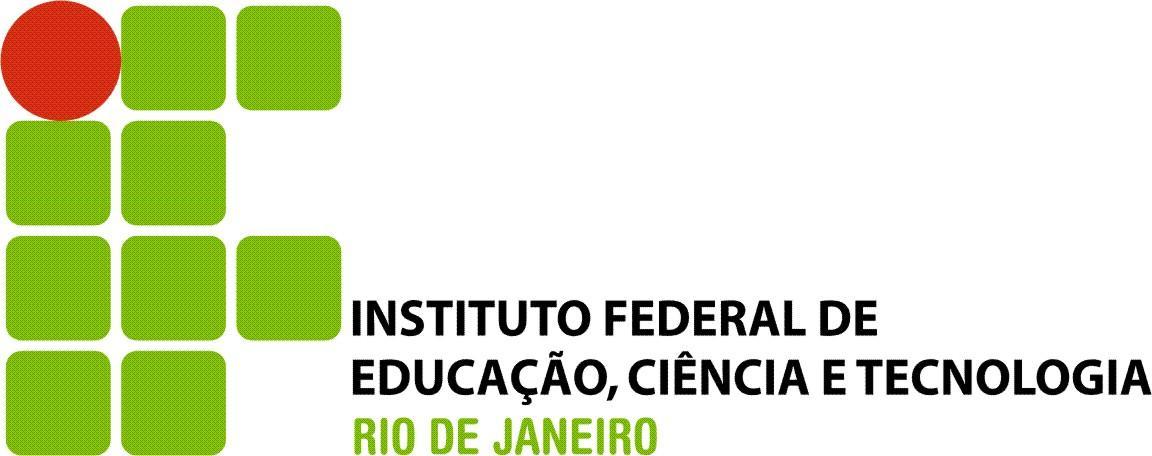 INSTITUTO FEDERAL DO RIO DE JANEIRO – IFRJPró-Reitoria de ExtensãoCoordenação de Integração Escola-Empresacampus VOLTA REDONDA